Ақтөбе облысы Ырғыз ауданы Нарқызыл негізгі мектебіАШЫҚ САБАҚТАҚЫРЫБЫ:  «ТАБИҒАТҚА САЯХАТ.                                    Ә   ДЫБЫСЫ МЕН ӘРПІ»ӨТКІЗГЕН: Жаңабергенова Жанат ЖаңабергенқызыСЫНЫБЫ:   1ПӘНІ:   сауат ашу 2016-2017 оқу жылыБекітемін:                          Оқу ісінің меңгерушісі.Күні:19.01.17.Сынып: 1Күні:19.01.17.Сынып: 1Қатысқандар саны:8Қатыспағандар саны:0Қатысқандар саны:8Қатыспағандар саны:0Сабақтың тақырыбыСабақтың тақырыбыТабиғатқа саяхат. Ә дыбысы мен әрпі.Табиғатқа саяхат. Ә дыбысы мен әрпі.Осы сабақта қол жеткізілетін оқу мақсаттары (оқу бағдарламасына сілтеме)Осы сабақта қол жеткізілетін оқу мақсаттары (оқу бағдарламасына сілтеме)1.3.3.1  мұғалім көмегімен мәтінге суреттер, сызбалар арқылы жоспар құрып, оған ат (тақырып)  қою;1.3.4.1 мұғалім көмегімен оқыған/тыңдаған  мәтіндердегі ақпаратты  сурет, сызба, белгілер қолданып жеткізу;1.9 Сөздерді, дыбыстарды орфоэпиялық нормаларға сәйкес дұрыс айту.1.3.3.1  мұғалім көмегімен мәтінге суреттер, сызбалар арқылы жоспар құрып, оған ат (тақырып)  қою;1.3.4.1 мұғалім көмегімен оқыған/тыңдаған  мәтіндердегі ақпаратты  сурет, сызба, белгілер қолданып жеткізу;1.9 Сөздерді, дыбыстарды орфоэпиялық нормаларға сәйкес дұрыс айту.Сабақтың мақсаттарыСабақтың мақсаттарыБарлығы:Жаңа білімді меңгереді.Көбі:Тақырыпты түсініп, тыңдап, жетекші сұрақтар арқылы талқылайды.Кейбірі: Алған білімді өмірде қолдана алады.Барлығы:Жаңа білімді меңгереді.Көбі:Тақырыпты түсініп, тыңдап, жетекші сұрақтар арқылы талқылайды.Кейбірі: Алған білімді өмірде қолдана алады.Жетістік критерийлеріЖетістік критерийлеріАйтылған сөздер мен сөйлемдердің көпшілігін дұрыс қайталай алады. Нақты сөйлеу арқылы, мәселені түсінгенін көрсете алады.Айтылған сөздер мен сөйлемдердің көпшілігін дұрыс қайталай алады. Нақты сөйлеу арқылы, мәселені түсінгенін көрсете алады.Құндылықтарды дарытуҚұндылықтарды дарытуОқушыларды бір-біріне деген құрмет көрсетуіне тәрбиелеу. Оқушыларды бір-біріне деген құрмет көрсетуіне тәрбиелеу. Пәнаралық байланысПәнаралық байланысӨнер, ана тілі сабағыӨнер, ана тілі сабағыАКТ қолдану дағдыларыАКТ қолдану дағдыларыАудиожазба , таныстырылым.Аудиожазба , таныстырылым.Тілдік құзыреттілікТілдік құзыреттілікӘже-бабушка.Әже-бабушка.Сабақ барысыСабақ барысыСабақ барысыСабақ барысыСабақтың жоспарланған кезеңдеріСабақтағы жоспарланған іс-әрекетСабақтағы жоспарланған іс-әрекетРесурстарСабақтың басыЫнтымақтастық атмосферасын қалыптастыру5 минутАққу болып ұшамыз,Көлге келіп қонамыз.Көлдің бетін құшамыз,Қайта самғап ұшамыз.– Балалар, бір-біріміздің қолымыздан ұстап, алақан арқылы жүректің жылуын сезініп үйренген қандай тамаша, қандай қуаныш!Суреттер арқылы топқа бөлу.Ойын: «Кім тапқыр?».(жұптық жұмыс)Аққу болып ұшамыз,Көлге келіп қонамыз.Көлдің бетін құшамыз,Қайта самғап ұшамыз.– Балалар, бір-біріміздің қолымыздан ұстап, алақан арқылы жүректің жылуын сезініп үйренген қандай тамаша, қандай қуаныш!Суреттер арқылы топқа бөлу.Ойын: «Кім тапқыр?».(жұптық жұмыс)Шаттық шеберіСабақтың ортасы8 минутМағынаны ашу.Мені мұқият тыңдап отырыңдар,мен сендерге жұмбақ жасырамын.Жұмбақ шешу.Бұрап қойған сағаттай,Айғайлайды таң атпай.(әтеш) «Әтеш»-дыбыстық талдау.4 әріп,4дыбыс,2буын,  2 дауысты ,2дауыссыз. -«Ә» қандай дыбыс?   -Дауысты  дыбыс,өз алдына буын құрай алады,созылып айтылады.-Тақтада «Ә»әрпінің жазба түрін көрсету.-Топ оқушыларына қызыл жіп таратып беріп,жіптен «ә» әрпін жаздыру.-Тағы қандай сөздерде кездеседі?-Әткеншек,әже,әке,әтеш,әнұран сөздерінде. ( буындардан сөз құрау) Ойын: «Ойлан тап.»   (алдарындағы суреттерден «Ә» әрпі кездесетін суреттерді тауып тақтаға ілу.) .№1 Оқылым.Ән сән  дән  әке  Сәкен тәтті  дәрі  дәрігер   тәулік  сәуір  Дәуір   Әсет.-Мәтін оқу . «Шана.»(мәтін мазмұны бойынша сұраққа жауап алу)№2 Жаңылтпашты оқы және жаңылмай жатқа айтып көр.Келген малшыӘрі әнші,Әрі аңшы.Мағынаны ашу.Мені мұқият тыңдап отырыңдар,мен сендерге жұмбақ жасырамын.Жұмбақ шешу.Бұрап қойған сағаттай,Айғайлайды таң атпай.(әтеш) «Әтеш»-дыбыстық талдау.4 әріп,4дыбыс,2буын,  2 дауысты ,2дауыссыз. -«Ә» қандай дыбыс?   -Дауысты  дыбыс,өз алдына буын құрай алады,созылып айтылады.-Тақтада «Ә»әрпінің жазба түрін көрсету.-Топ оқушыларына қызыл жіп таратып беріп,жіптен «ә» әрпін жаздыру.-Тағы қандай сөздерде кездеседі?-Әткеншек,әже,әке,әтеш,әнұран сөздерінде. ( буындардан сөз құрау) Ойын: «Ойлан тап.»   (алдарындағы суреттерден «Ә» әрпі кездесетін суреттерді тауып тақтаға ілу.) .№1 Оқылым.Ән сән  дән  әке  Сәкен тәтті  дәрі  дәрігер   тәулік  сәуір  Дәуір   Әсет.-Мәтін оқу . «Шана.»(мәтін мазмұны бойынша сұраққа жауап алу)№2 Жаңылтпашты оқы және жаңылмай жатқа айтып көр.Келген малшыӘрі әнші,Әрі аңшы.Таныстырылым, оқулықпен жұмыссмайликтермен бағалауСергіту сәті1 минутЖел соғады,соғады,Құстар жерге қонады.Көбелектер тығылып,Дір-дір етіп тоңады.Жел кенеттен тынады, Шегірткелер секіріп, Аралар да ұшады.Жел соғады,соғады,Құстар жерге қонады.Көбелектер тығылып,Дір-дір етіп тоңады.Жел кенеттен тынады, Шегірткелер секіріп, Аралар да ұшады.Сергіту сәтіне арналған жинақАяқталуы16 минутҚызықты тапсырма8 минутДәптермен жұмыс.№3 Ойын: « Әріптерден сөз құра». (топтық жұмыс.)Дәрігер,әтеш,әнұран,дәрі деген сөз шығады.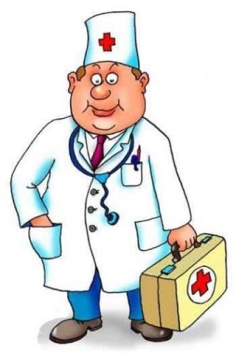 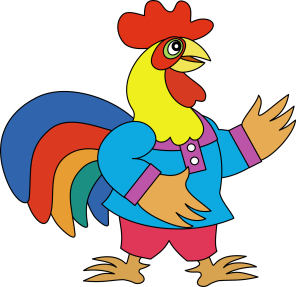 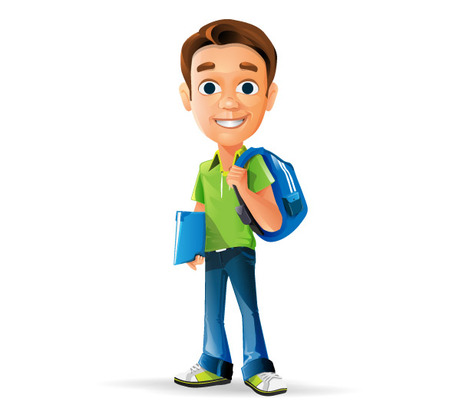 Дәптермен жұмыс.№3 Ойын: « Әріптерден сөз құра». (топтық жұмыс.)Дәрігер,әтеш,әнұран,дәрі деген сөз шығады.Бір –бірін бағалауЖазған сөздеріне смайлик жапсыру.Сабақтың соңы2 минутРефлексия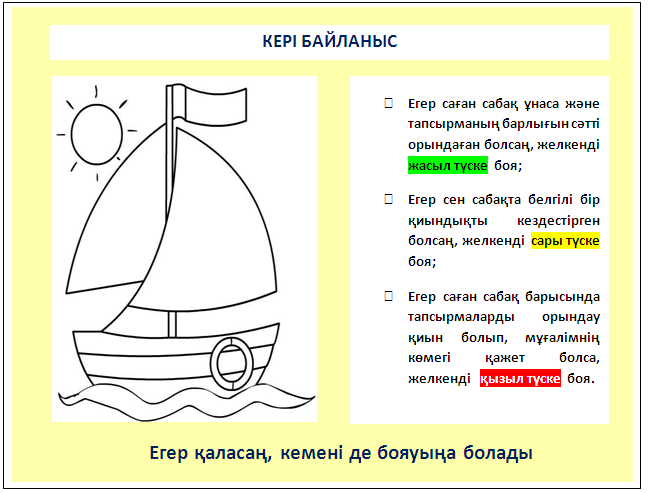 РефлексияКеменің суреттеріДифференциация – оқушыларға көбірек қолдау көрсетуді қалай жоспарлайсыз? Қабілеті жоғары оқушыларға қандай тапсырмалар қоюды жоспарлап отырсыз? Бағалау – оқушылардың материалды меңгеру деңгейін  тексеру жоспарыңыз? Бағалау – оқушылардың материалды меңгеру деңгейін  тексеру жоспарыңыз? Пәнаралық байланыс Денсаулық және қауіпсіздік техникасының сақталуы 
АКТ 
Құндылықтар-мен байланыс (тәрбие)Қолдау көрсету.Қабілеті жоғары оқушылар айтылған сөздер мен сөйлемдердің көпшілігін дұрыс қайталай алады.Оқушылар өздері жасаған  бет-бейнелеріне қарап бір-біріне көңіл- күйлерін айтады. (қуанышты, көңілді, көңілсіз, ашулы)Оқушылар өздері жасаған  бет-бейнелеріне қарап бір-біріне көңіл- күйлерін айтады. (қуанышты, көңілді, көңілсіз, ашулы)Өнер, ана тілі сабағыОқушыларды бір-біріне деген құрмет көрсетуіне тәрбиелеу.